Magnet Figure SkaterSupplies:magnetic wandsfoil panspaper clipsClip Art Figure Skating Print outPlain white paper Directions: Each child will get to color their own skater. They will then create their own background for the skater to skate in front of. They will glue a paper clip to the back of the skater. Then use the wand under the tin pain to make the skater move.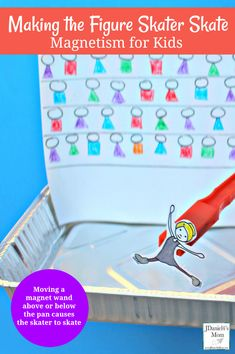 